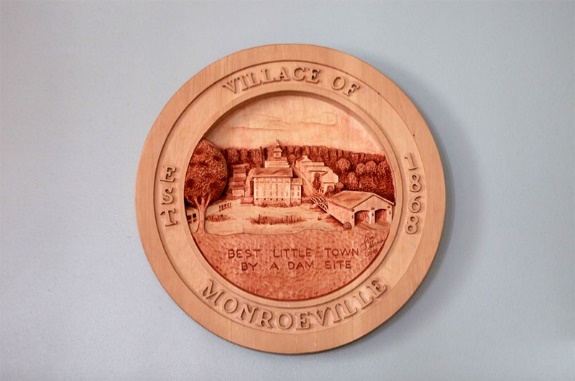 Village of Monroeville21 N Main St. ~ P.O. Box 156Monroeville, Ohio 44847               Ph: 419-465-4443 ~ Fax: 419-465-2259          Email: adminoffice@monroevilleohio.com                    Tax Email: incometax@monroevilleohio.com                                                          Website: http://www.monroevilleohio.comSTORM SEWER TAP PERMIT APPLICATIONProperty Owner(s): 							Phone #: 					Address: 							Contractor/Co. Name: 							Phone #: 					Address: 								Contact person: 					Is this contractor registered with the Village of Monroeville?     Yes: 		     No: 		Location of proposed tap: 															 				STREET ADDRESSDescription of location on property: 											Where will the new tap be connected to the Village’s storm water system: 							Size of proposed tap: 				Fee: $100.00		Date paid: 			Applicant name: 									Applicant signature: 							